Договор № К-24/2управления многоквартирным жилым домом по адресу г. Омск, пр. Королева, д. 24 корпус 2г. Омск                                                                                                                                           «05» июня 2017 г.Собственник помещений многоквартирного дома, обладающий более чем 50 % голосов собственников в данном многоквартирном доме Общество с ограниченной ответственностью «СБ-И» в лице директора Гринева Владимира Васильевича именуемый в дальнейшем «Собственник», с одной стороны, и Общество с ограниченной ответственностью Управляющая компания «Наш дом – жилищно-эксплуатационное управление №1», в лице директора Мухина Олега Викторовича, действующего на основании Устава, именуемое в дальнейшем «Управляющая организация», с другой стороны, вместе именуемые «Стороны», заключили настоящий договор о нижеследующем: 1. Общие положения 1.1. Настоящий Договор заключен по инициативе Собственника помещений на условиях согласованных с Управляющей организацией, является договором с множественностью лиц со стороны Собственников помещений и содержит условия одинаковые для всех собственников помещений в многоквартирном доме.1.2. 	Управление многоквартирным домом осуществляется в соответствии с требованиями законодательства о предоставлении коммунальных услуг и надлежащем содержании общего имущества в многоквартирном доме.1.3. 	Настоящий Договор является договором смешанного вида с особым правовым режимом, т.к. включает в себя элементы разных видов договоров, предусмотренных пунктами 1.12, 1.13, 2.1, 2.4, 3.2.3. 1.4.	Работы по текущему и капитальному ремонту общего имущества в многоквартирном доме, не входящие в состав работ и услуг по содержанию общего имущества выполняются управляющей организацией при наличии решения общего собрания собственников помещений.1.5.	Перечни, сроки оказания услуг и выполнения работ по содержанию и ремонту общего имущества формируются в соответствии с требованиями действующего законодательства, результатами осмотров общего имущества и составляются на срок действия договора, но не менее чем на один год.1.6.	С целью соблюдения минимальных условий санитарно-эпидемиологического благополучия, до формирования земельного участка, санитарная уборка придомовой территории осуществляется в ранее установленных (фактических) границах землепользования, если иное  не установлено решением общего собрания Собственников. 1.7.	Управляющая организация предоставляет услуги по содержанию и текущему ремонту общего имущества в границах эксплуатационной ответственности. Состав общего имущества, подлежащий управлению определяется из состава общего имущества, утвержденного Собственником помещений на общем собрании, и включает в себя только имущество, в части которого выполняются работы и оказываются услуги. Стороны согласовали, что если Собственник помещений на общем собрании не установил состав общего имущества, то такой состав имущества определяется п. 2-9 Постановления Правительства от 13 августа 2006 г. № 491. 1.8.	 Контроль исполнения договорных обязательств управляющей организацией, подписание актов выполненных работ и оказанных услуг, а так же иных актов осуществляет уполномоченное Собственниками лицо (председатель совета дома, члены совета дома), если иное не установлено настоящим Договором.1.9.	В случае если уполномоченное Собственниками лицо не может исполнять свои обязанности (командировка, отпуск, болезнь, и пр.) либо не выбрано, ли отказалось быть уполномоченным лицом, то его обязанности временно (до выбора нового уполномоченного лица) могут быть исполнены членом совета дома, а при их отсутствии одним из Собственников в многоквартирном доме.1.10. Управляющая организация ежемесячно оформляет акты выполненных работ и оказанных услуг в двух экземплярах. Уполномоченное собственниками лицо в 7-ми дневный срок подписывает акты и возвращает один экземпляр Управляющей организации. Если в указанный срок Управляющая организация не получила мотивированный отказ от приёмки работ (услуг), то работы (услуги) считаются принятыми и подлежат оплате.1.11. Собственники помещений согласны приобретать коммунальные услуги.1.12. Собственники предоставляют право управляющей организации использовать общее имущество для предоставление его в аренду (пользование) или размещение рекламы при условии, что средства, полученные от аренды общего имущества, при размещении рекламы будут использованы для работы с неплательщиками, устранение актов вандализма, ликвидации аварий, устранение угрозы жизни и здоровью Собственников помещений, проведение дополнительных работ и услуг по содержанию  ремонту общего имущества, энергосбережения, компенсации инвестированных Управляющей организацией в общее имущество средств, а также выплаты вознаграждения по решению собственников МКД. 1.13  Собственник муниципального имущества переуступает Управляющей организации право требования исполнения обязательств лицами, пользующимися помещениями Собственника (нанимателя), в части своевременной оплаты услуг и работ по содержанию и ремонту общего имущества, а также оплаты коммунальных услуг.1.14. Определение нормативной температуры воздуха в жилых помещениях осуществляется в соответствии с приложением 1 Правил предоставления коммунальных услуг собственникам и пользователям помещений в многоквартирных домах и жилых домов, утвержденных Постановлением Российской Федерации от 6 мая 2011 г. № 354 и ГОСТ  30494-2011 Межгосударственный стандарт «Здания и общественные параметры микроклимата в помещениях» при условии выполнения Собственниками помещений мероприятия по утеплению помещений.1.15. Сведения о Собственниках помещений и лиц, проживающих в помещении Собственника, меры социальной поддержки, характеристики помещений и виды представляемых коммунальных услуг указаны в документации на многоквартирный дом (лицевые счета, карточка собственника помещения, правоустанавливающие документы и пр.).  1.16. В состав работ по содержанию общего имущества входят работы текущего и капитального ремонта, предусмотренные приложениями № 2, 4,9 Постановления Госстроя России от 27 сентября 2003 г. № 170 « Об утверждении правил и норм технической эксплуатации жилищного фонда», а также работы, включенные в состав работ по содержанию общего имущества Постановлением Правительства от 3 апреля 2013 г. № 290 «О минимальном перечне услуг и работ, необходимых для обеспечения надлежащего содержания общего имущества в многоквартирном доме, и порядке их оказания и выполнения».1.17. Границей эксплуатационной ответственности между общедомовым и квартирным (индивидуальным) инженерным оборудованием является: - на системе отопления – по отсекающей арматуре (первый вентиль) до прибора отопления;- на системе горячего и холодного водоснабжения - по отсекающей арматуре (первый вентиль); -    на системе канализации - по плоскости раструба тройника, расположенного на канализационном стояке;- на системе электроснабжения – по клеммам подвода электроэнергии к индивидуальному прибору потребления энергии;- на системе газоснабжения – по отсекающей арматуре (первый вентиль);- на строительных конструкциях – по ограждающим конструкциям квартир, оконным и дверным заполнениям в квартиры.2. Предмет договора2.1. Управляющая организация по заданию Собственников помещений в течение срока действия договора за плату обязуется оказывать услуги и выполнять работы по надлежащему содержанию и ремонту общего имущества в таком доме, предоставлять коммунальные услуги Собственникам помещений и пользующимся помещениями в этом доме лицами, оказывать дополнительные услуги и выполнять работы, в том числе по текущему ремонту общего имущества, а также осуществлять иную направленную на достижение целей управления многоквартирным домом деятельность. 2.2 Услуги и (или) работы по содержанию и ремонту общего имущества в многоквартирном доме предоставляются Управляющей организацией самостоятельно либо путем привлечения третьих лиц.2.3. Собственники помещений переуступают Управляющей организации права требования с предыдущей управляющей компании (обслуживающей) организации или ТСЖ (ЖСК, ЖК) денежных средств поступивших по ранее заключенному договору, а также оплаченных в аванс платежей и денежных средств по неисполненным обязательствам такой организацией. Средства, полученные от предыдущей организации, направляются на капитальный ремонт общего имущества.2.4. Собственник помещения дает согласие Управляющей организации осуществлять обработку персональных данных, включая сбор, систематизацию, накопление, хранение, уточнение (Обновление, изменение), использование, распространение (в том числе передачу уполномоченным представителям для взыскания обязательных платежей в судебном порядке, специализированной организации для ведения начислений, а также в случаях, предусмотренных действующим законодательством), обезличивание, блокирование, уничтожение персональных данных. Для исполнения договорных обязательств Собственники помещений предоставляют следующие персональные данные: фамилия, имя, отчество, год, месяц, дата и место рождения, адрес, семейное, социальное положение, сведения о наличии льгот, сведения о зарегистрированном в МКД праве собственности на жилое помещение, сведения о проживающих в помещении лицах и иные данные, необходимые для реализации настоящего договора в части начисления платежей.   3. Права и обязанности Управляющей организации3.1. Управляющая организация обязана:3.1.1. Оказывать услуги и выполнять работы по содержанию и ремонту общего имущества, предусмотренные действующим законодательством и настоящим Договором.3.1.2 Своевременно информировать Собственников через объявления на подъездах: - о сроках предстоящего планового отключения инженерных сетей;- о планово - предупредительном ремонте инженерных сетей в срок не позднее 2 календарных дней до даты начала работ. 3.1.3. Составлять комиссионные акты по фактам причинения вреда имуществу Собственников, по фактам оказания услуг и (или) выполнения работ по обслуживанию общего имущества многоквартирного дома ненадлежащего качества и (или) с перерывами, превышающими установленную продолжительность.3.1.4. Вести и хранить техническую документацию (базы данных) на многоквартирный дом, внутридомовое инженерное оборудование и объекты придомового благоустройства, а также бухгалтерскую, статистическую, хозяйственно-финансовую документацию и расчеты, связанные с исполнением настоящего Договора.3.1.5. Выдавать платежные документы, копии лицевого счета, справки об отсутствии задолженности и иные документы, предусмотренные действующим законодательством.3.1.6. Осуществлять аварийно-диспетчерское обслуживание, в том числе по заявкам Собственников или заключить договор на аварийно-диспетчерское обслуживание.3.1.7. Истребовать у предыдущей управляющей (обслуживающей) организации или ТСЖ (ЖСК, ЖК) техническую и иную документацию на управляемый многоквартирный дом, а в случае невозможности ее истребовании – восстановить. Расходы Управляющей организации, понесенные на восстановление такой документации подлежат включению в состав затрат по содержанию общего имущества.3.1.8. Предоставлять уполномоченному собственниками лицу (председателю совета, а в его отсутствие одному из членов совета МКД), в первый квартал текущего года  за прошедший, письменный отчет об исполнении условий настоящего договора, а при отсутствии уполномоченного лица разместить отчет на сайте управляющей организации. Отчет должен содержать сведения: сумма средств Собственников, начисленных и поступивших Управляющей организации в отчетный период, перечень исполненных Управляющей организацией обязательств (работ и услуг), а также сумма средств накопленных для проведения текущего ремонта общего имущества, или оставшихся средств в связи с неисполнением обязательств.3.1.9. Проинформировать уполномоченное собственниками лицо об истечении сроков эксплуатационной надежности общего имуществ, а также об индексации платы на содержание и ремонт общего имущества.3.1.10. Обеспечить конфиденциальность персональных данных Собственника помещения и безопасность этих данных при их обработке.3.1.11. В случае поручения обработки персональных данных по договору другому лицу, Управляющая организация обязана включить в такой договор в качестве существенного условия обязанность обеспечения указанным лицом  конфиденциальности персональных данных и безопасности персональных данных при их обработке.3.1.12. Вручить Собственникам помещений Руководство по пользованию помещениями в жилых и многоквартирных домах и оборудованием, расположенным в них, а также выдать уведомления по устранению выявленных в процессе осмотра помещения недостатков.3.1.13. При определении размер платы за содержание и ремонт жилого помещения Управляющая организация обязана учитывать средства, полученные за счет использования общего имущества. 3.1.14. Заключить Соглашение о порядке взаимодействия управляющей организации с уполномоченным собственниками помещений лицом (Приложение №6).3.2. Управляющая организация вправе: 3.2.1. Сдавать в аренду общее имущество Собственников МКД только с разрешения Совета МКД путем оформления договоров аренды, подписанных представителем Управляющей компании председателем Совета МКД. Средства. полученных от использования общего имущества МКД, могут быть использованы только по решению Совета МКД в интересах собственников МКД, а также для прочих вознаграждений. Управляющая компания вправе удерживать часть средств, полученных от использования общего имущества МКД, в размере не более 20%, для уплаты налогов и вознаграждения.3.2.2.В период действия договора самостоятельно определить очередность и сроки выполнения работ и оказания услуг по содержанию и ремонту общего имущества в зависимости от фактического технического состояния общего имущества, объема поступивших средств Собственников  и ее производственных возможностей, в том числе при невозможности исполнения обязательства - перенести исполнение данного обязательства на следующий год, при достигнутых договоренностях и согласии совета МКД.3.2.3. Выполнить работы и оказать услуги не предусмотренные в составе перечней работ и услуг, утвержденных общим собранием, если необходимость их проведения вызвана необходимостью устранения угрозы жизни и здоровья, проживающих в МКД, устранением  последствий аварий или угрозы наступления ущерба общему имуществу Собственников помещений, а также в связи с предписанием надзорного (контрольного) органа (ГЖИ, ГПН, Роспотребнадзор и др.), о чем управляющая организация обязана проинформировать Собственников помещений. Выполнение таких работ и услуг осуществляется за счет средств, поступивших от оплаты работ и услуг по содержанию и ремонту общего имущества (капитальному ремонту). Неисполненные обязательства подлежат переносу на следующий год. Информирование Собственников осуществляется, путем вывешивания уведомления на входных дверях каждого подъезда.3.2.4. Произвести индексацию платы за содержание и ремонт жилого помещения при наступлении следующих условий: - изменение минимального размера оплаты труда, а также установления размера минимальной заработной платы в субъекте РФ;- изменение налогового законодательства;-изменение стоимости строительных материалов, если стоимость таких материалов увеличилась не более 10% .Если Собственники не согласны с индексацией, то они вправе предложить Управляющей организации уменьшить объем основных обязательств. Предложение Собственников передается Управляющей организации в виде решения общего собрания.3.2.5. С согласия Собственников помещений инвестировать собственные средства в общее имущество с их последующим возмещением Собственниками.3.2.6. По поручению Собственников предоставлять в пользование третьим лицам общее имущество в МКД (пользование, аренду, размещение рекламной продукции и др.).3.2.7. Информировать надзорные органы о несанкционированном переустройстве и перепланировке помещений, общего имущества, а также об использовании их не по назначению.3.2.8.Осуществлять обработку персональных данных, включая сбор, систематизацию, накопление, хранение, уточнение (обновление, изменение), использование, распространение (в том числе передачу представителю для взысканию обязательных платежей в судебном порядке, специализированной организации для ведения начислений), обезличивание, блокирование, уничтожение персональных данных.3.2.9. Использовать безвозмездно нежилые помещения, относящиеся к общему имуществу Собственников помещений для выполнения работ и услуг по содержанию, текущему и капитальному ремонту общего имущества только с согласия Совета МКД. Использование помещений Управляющей организацией может осуществляться лично, либо подрядными организациями, находящихся в договорных отношениях с Управляющей организацией. 3.2.10.  Оказывать Собственникам дополнительные услуги или выполнить другие работы в рамках исполнения своих обязательств по настоящему договору , если необходимость оказания таких услуг или выполнения работ возникла при исполнении основных обязательств. Если Собственники не примут решение о дополнительном финансировании, то выполнение таких работ и услуг осуществляется за счет средств, поступивших от оплаты и услуг по содержанию и ремонту общего имущества. Не обеспеченные финансированием работы и услуги подлежат включению в перечень работ и услуг следующего года.3.2.11. Направлять средства, полученные в качестве разницы при расчете платы за коммунальные услуги с применением повышающих коэффициентов, на счет текущего ремонта общего имущества МКД, с выделением отдельной строкой в статье «Текущий ремонт».4. Права и обязанности Собственников4.1. Собственники имеют право:4.1.1.Потребовать произвести перерасчет платы по договору вследствие отсутствия или ненадлежащего качества предоставления услуг и работ.4.1.2. По согласованию с Управляющей организацией погасить имеющуюся задолженность работами по благоустройству территории, прилагающей к многоквартирному дому, а также другими  работами. 4.1.3. Не принять письменный отчет Управляющей организации в течение месяца с момента его предоставления при наличии документов, подтверждающих факты не исполнения договорных обязательств.4.1.4. В согласованные с Управляющей организацией сроки – проверять объемы, качество и  периодичность оказания услуг и выполнения работ или поручить проверку уполномоченному собственниками лицу. 4.1.5. Требовать от Управляющей организации, в части взятых ею обязательств, устранения выявленных дефектов и проверять полноту и своевременность их устранения. 4.1.6. Производить оплату услуг и работ по настоящему Договору авансом за несколько месяцев вперед.4.1.7. предоставить показания приборов учета (индивидуальных, квартирных и комнатных) диспетчеру ОДС (лично или по телефону),  в личный кабинет сайта управляющей организации или иным удобным им способом. Предоставление показаний приборов учета осуществляется в период 20-25 числа текущего месяца, если иное не установлено решением общего собрания.4.1.8. Один из Собственников (инициатор общего собрания собственников помещений) вправе обратиться к Управляющей организации с предложением об организации общего собрания Собственников и документировании результатов его проведения (при условии наличия решения общего собрания собственников помещений о несении расходов на организацию и документировании результатов таких собраний) только при наличии согласования с Советом МКД.4.2. Собственники обязаны:4.2.1. Своевременно и полностью вносить оплату по настоящему договору. Внесение платы должно производиться ежемесячно до 10-го числа месяца, следующего за истекшим, по реквизитам и в размере, указанным в платежном документе (счет - квитанция).4.2.2. Предоставлять Управляющей организации информацию о лицах (контактные телефоны, адреса), имеющих доступ в помещение Собственника в случае его временного отсутствия на случай проведения аварийных работ, а в случае не предоставления такой информации возместить причиненный ущерб гражданам и (или) юридическим лицам и их имуществу.4.2.3. Соблюдать права и законные интересы соседей, не допускать выполнения в помещении работ или совершения других действий, приводящих к порче помещений, либо создающих повышенный шум или вибрацию, соблюдать тишину в помещениях многоквартирного дома с 23-00 до 7-00 час, не нарушать нормальные условия проживания граждан в других жилых помещениях.4.2.4. Обеспечить доступ в помещения представителей Управляющей организации, а также уполномоченных ею лиц для осмотра внутридомового и внутриквартирного оборудования, выполнения необходимых ремонтных работ; работ по ликвидации аварии.4.3.5. Извещать Управляющую организацию об изменении числа проживающих, в том числе временно проживающих в жилых помещениях лиц, вселившихся в жилое помещение в качестве временно проживающих граждан на срок более 3-х дней не позднее 5 рабочих дней со дня произошедших изменений, в случае если жилое помещение не оборудовано индивидуальным или общим (квартирным) прибором учета.4.2.6. Производить оплату за жилое помещение в порядке и в сроки, которые установлены настоящим Договором.4.2.7. Исполнять требования, предусмотренные в Руководстве по пользованию помещениями в жилых и многоквартирных домах и оборудованием, расположенным в них, а также требования Управляющей организации указанные в уведомлении  по устранению выявленных в процессе осмотра помещения недостатков.4.2.8. При заключении договоров найма в период действия настоящего договора Собственник помещений обязан информировать нанимателей об условиях настоящего договора.4.2.9. Представить в Управляющую компанию копию правоустанавливающего документа и оригинал для сверки. 4.2.10. Для исполнения договорных обязательств Собственники помещений предоставляют следующие персональные данные: фамилия, имя, отчество, год, месяц, дата и место рождения, адрес, семейное, социальное положение, сведение о наличии льгот, сведения о зарегистрированном в МКД праве собственности на жилое помещение, сведения о проживающих в помещении лицах и иные данные, необходимые для реализации настоящего Договора в части начислении платежей.4.2.11. Собственник муниципальных помещений по настоящему договору действует в интересах нанимателя и за его счет.4.2.12. Немедленно сообщать Управляющей организации о сбоях в работе инженерных систем и оборудования и других неисправностях общего имущества, в необходимых случаях сообщать о них в аварийно-диспетчерскую службу.4.2.13. Ознакомить всех совместно проживающих с ним граждан с условиями настоящего Договора.4.2.14. Собственники нежилых помещений обязаны заключать договор на вывоз твердых бытовых отходов и вывоз крупногабаритного мусора со специализированной организацией и установить контейнер для сбора ТБО по согласованию с Управляющей организацией.4.2.15. Предоставить Управляющей организации сведения о наличии и типе установленных индивидуальных, общих (квартирных), комнатных приборов учета, дату и место их установки организацией, осуществлявшей последнюю поверку прибора учета , а также установленный срок проведения очередной поверки.   5. Цена и оплата по договору.5.1. Цена договора управления включает в себя стоимость работ и услуг по содержанию и ремонту общего имущества, а также предоставлению коммунальных и прочих услуг. Стоимость работ и услуг по содержанию и ремонту общего имущества определяется как произведение размера платы за содержание и ремонт жилого помещения в многоквартирном доме на общую площадь жилых и нежилых помещений.5.2. Плата за содержание и ремонт жилого помещения, включает в себя плату за услуги и работы по управлению многоквартирным домом, содержанию, и текущему ремонту общего имущества в многоквартирном доме, а также затраты на истребование задолженностей с Собственников помещений, не выполняющих надлежащим образом свои обязательства по оплате жилых помещений и коммунальных услуг.5.3.Размер платы за содержание и ремонт общего имущества МКД, а также перечни таких работ и услуг устанавливаются решением общего собрания Собственников помещений с учетом предложений управляющей организации (за исключением индексации платы), а также с учетом поощрений для совета МКД, которое ежемесячно распределяется между Собственниками и предъявляется им к оплате в структуре платежа (при принятии такого решения на общем собрании собственников). Размер платы за содержание и ремонт общего имущества, а также перечни работ и услуг устанавливаются общим собранием собственников помещений. При отсутствии решения Собственников об установлении размера платы за содержание и ремонт общего решения Собственников об установлении размера платы за содержание и ремонт общего имущества, такой размер устанавливается органами местного самоуправления. Размер платы за содержание и ремонт общего имущества , а также перечень услуг и работ по содержанию  и ремонту общего имущества приведен в приложениях № 3,4.5.4. Не подлежат отдельному утверждению перечни работ и услуг текущего и капитального ремонта, входящие в состав работ и услуг по содержанию общего имущества.5.5. На каждый последующий год, начиная со второго года действия Договора, цена Договора определяется как произведение цены Договора, установленной на текущих год, на поправочный коэффициент, рассчитанный как частное размера платы за содержание и ремонт жилого помещения для нанимателей жилых помещений по договорам социального найма, установленного Администрацией г. Омска на следующий календарный год к размеру платы за содержание и ремонт жилого помещения для нанимателей жилых помещений по договорам социального найма, установленного Администрацией г. Омска на текущий год.Цена договора на следующий год, установленная в изложенном порядке не требует решения Собственников по этому вопросу.5.6. Собственники помещений не в праве требовать изменения размера платы, если оказания услуг и выполнения работ ненадлежащего качества и (или) с перерывами, превышающими установленную продолжительность, связано с устранением угрозы жизни и здоровью граждан, предупреждением ущерба их имуществу или вследствие действия обстоятельств непреодолимой силы. 5.7. Плата за содержание и ремонт, а также коммунальные услуги вносится Собственниками ежемесячно до десятого числа месяца, следующего за истекшим, в соответствии с единым платежным документом, предъявляемым Управляющей организацией либо уполномоченным ею лицом не позднее первого числа месяца, следующего за истекшим. Порядок, форма и место внесения платежа определяется платежным документом. 5.8.  Размер платы за коммунальные услуги определяется исходя из показаний приборов учета, а при их отсутствии – исходя из нормативов потребления коммунальных услуг, и рассчитывается по тарифам, установленным уполномоченными органами. При изменении тарифов на коммунальные услуги управляющая организация производит Собственникам помещений соответствующий перерасчет со дня их изменения.По настоящему договору Собственникам помещений предоставляются следующие виды коммунальных услуг: Холодное водоснабжение.Горячее водоснабжение.Водоотведение.Теплоснабжение.5.9. Информацию об изменении оплаты, Собственники получают на обратной стороне счета-квитанции на оплату. Место внесения платежей указано в платежном документе. 5.10. Размер платы для Собственников жилых и нежилых помещений за содержание и ремонт жилого помещения  устанавливается из расчета 1 кв. метра общей площади жилого помещения.6. Ответственность сторон6.1. Собственники несут ответственность за ненадлежащее содержание общего имущества в соответствии с действующим законодательством РФ и договором.6.2. Разграничение эксплуатационной ответственности приведено в приложении № 5. 6.3.При  несвоевременном внесении (невнесении) оплаты по договору Собственники оплачивают пени в порядке, установленном жилищным законодательством РФ.6.4. Ни одна из сторон не несет ответственность за несвоевременное и ненадлежащие исполнение своих обязательств по настоящему Договору, если такое неисполнение вызвало обстоятельствами непреодолимой силы (форс-мажорными обстоятельствами): землетрясения, наводнение, другие стихийные бедствия, военные действия, решение государственных органов, иные обстоятельства, не зависящие от воли сторон, если такие обстоятельства непосредственно влияют на исполнение обязательств по настоящему договору, и если они возникли после подписания настоящего договора. Форс-мажорные обстоятельства могут быть призваны при взаимном согласии сторон, совершенному в письменной форме за подписью уполномоченных лиц Сторон. 6.5. Управляющая организация несет ответственность за техническое состояние общего имущества многоквартирного дома, которое существовало до момента заключения настоящего Договора.6.6. Управляющая организация не отвечает по обязательствам Собственников. Собственники не отвечают по обязательствам Управляющей организации.6.7. Собственники помещений несут ответственность за последствия отказа от доступа в свое помещение для проведения работ и оказания услуг по надлежащему содержанию общего имущества в помещении и устранение аварий в объеме возникших убытков.6.8. Управляющая организация не несет ответственности и не возмещает убытки и причиненный ущерб общему имуществу, если он возник в результате:- действий (бездействий) Собственников и лиц, проживающих в помещениях Собственников;- использованием Собственниками общего имущества не по назначению и с нарушением действующего законодательства;- не обеспечением Собственниками своих обязательств, установленных настоящим Договором.- аварий, произошедших не по вине Управляющей организации и при невозможности последней предусмотреть или устранить причины, вызвавшие эти аварии (вандализм, поджог, кража и пр.).7. Заключение договора, срок действия договора, дополнение и изменение к договору.7.1. Настоящий Договор и приложения к нему считаются подписанными с момента его акцептования (утверждения) Собственниками помещений на общем собрании таких собственников, или уполномоченным собственниками лицом, или платежом и вступает в силу с «05» июня 2017 г. и действует по ««05» июня  2022 г.7.2. Все изменения и дополнения к настоящему договору осуществляются путем заключения дополнительных соглашений в письменной форме, подписываются сторонами и являются неотъемлемой частью договора.7.3. При отсутствии письменного отказа одной из сторон от пролонгации настоящего Договора или его пересмотре за один месяц до его окончания настоящий Договор считается продленным на тот же срок и на тех же условиях. 8. Расторжение договора.8.1. Управляющая организация не вправе расторгнуть настоящий Договор в одностороннем порядке. Настоящий договор может быть расторгнут по соглашению сторон, по решению суда, а также на иных основаниях, предусмотренных настоящим Договором и нормами действующего законодательства. 8.2. Собственники помещений в многоквартирном доме на основании решения общего собрания собственников помещений в многоквартирном доме вправе в одностороннем порядке отказаться от исполнения настоящего договора, если управляющая организация не выполняет условий настоящего договора, и принять решение о выборе иной управляющей организации или об изменении способа управления данным домом, только при наличии доказательств неисполнения обязательств Управляющей организацией.8.3. Договор считается досрочно расторгнутым, если Собственники помещений в установленном порядке приняли решение на общем собрании собственников о прекращении договорных отношений и за один месяц до его окончания уполномоченное Собственниками  лицо направило Управляющей организации уведомление о досрочном расторжении договора, заверенную копию протокола общего собрания, копии бюллетеней голосования и документы, подтверждающие факт неисполнения Управляющей организацией взятых обязательств. 9. Прочие условия9.1. Обязательства Управляющей организации по доведению до Собственников помещений предложений о необходимости проведения общего собрания собственников помещений считается исполненным, если такие предложения вручены уполномоченному Собственниками лицу, а при его отсутствии вывешены на входных группах подъездов.9.2. В случае расторжения договорных отношений обработка персональных данных прекращается. Персональные данные после прекращения обработки подлежат уничтожению в установленные сроки, если Собственники помещений (в письменной форме) не поручили передать такие данные уполномоченному лицу.9.3. Контроль Собственниками помещений деятельности Управляющей организации осуществляется путем:подписания уполномоченным Собственниками помещений лицом актов выполненных работ и оказанных услуг;предоставления Управляющей организацией отчетности по взятым обязательствам в течение первого квартала текущего года за прошлый год;участия уполномоченного Собственниками лица в осмотрах общего имущества, составлении дефектной ведомости по результатам такого осмотра, подготовке перечней работ и услуг, необходимых для устранения выявленных дефектов;актирования фактов не предоставления услуг и работ или предоставления их не надлежащего качества.9.4. Отсутствие решения Собственников помещений о не принятии письменного отчета в установленный Договором срок является его акцептом.9.5.Все споры по настоящему договору решаются путем переговоров, а при невозможности достижения соглашения – в судебном порядке.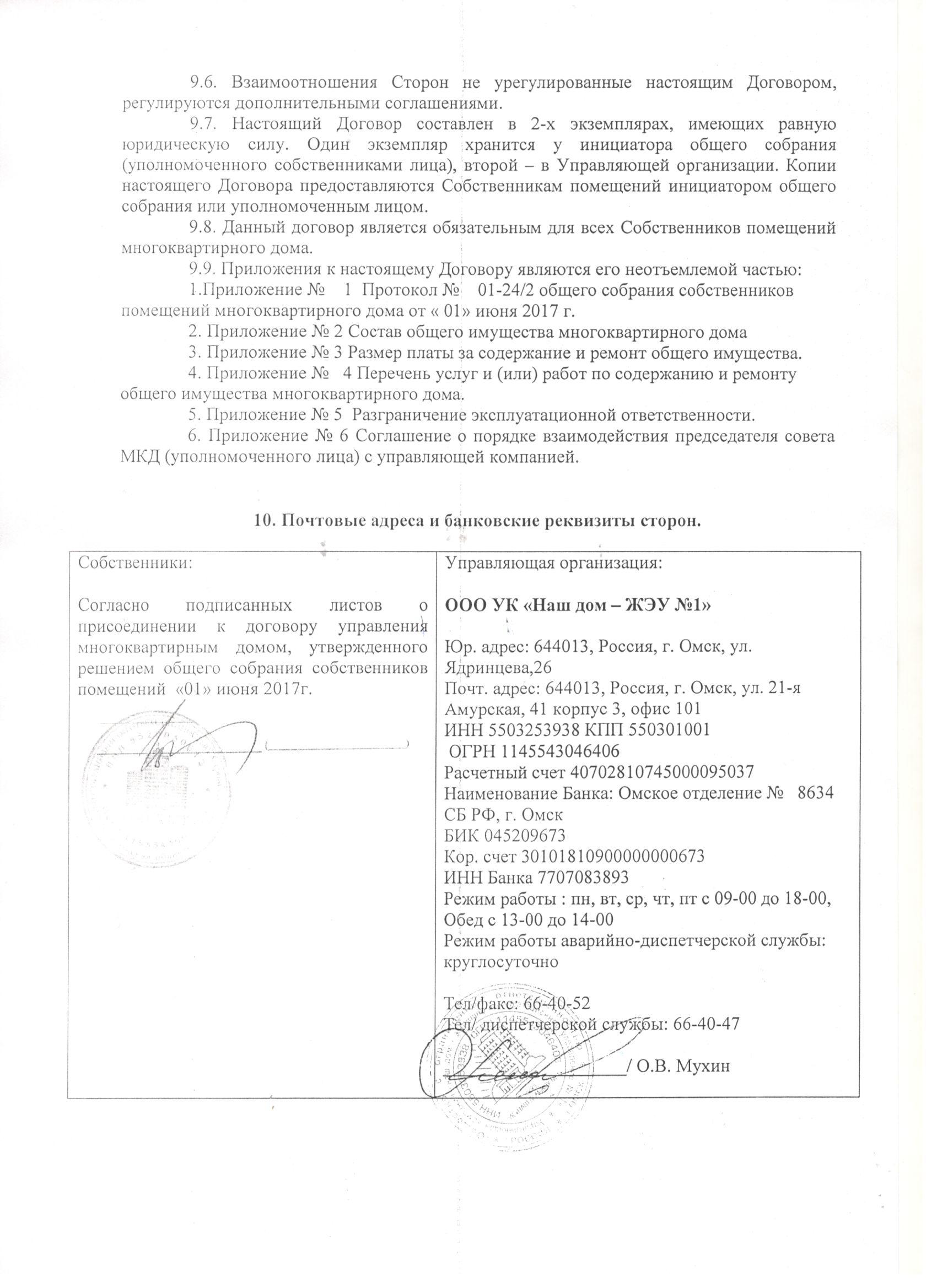 